Jueves 5 de noviembre, 9:30 am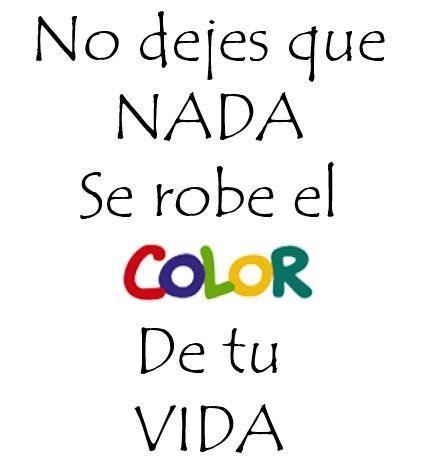 AGENDA:Actividad Prueba de tres editores, correspondiente al cuarto periodo académico. DIOS LAS BENDIGAAdriana María Holguín Valencia.  COLEGIO EMILIA RIQUELMEACTIVIDADES EN CASA COLEGIO EMILIA RIQUELMEACTIVIDADES EN CASA COLEGIO EMILIA RIQUELMEACTIVIDADES EN CASA COLEGIO EMILIA RIQUELMEACTIVIDADES EN CASA 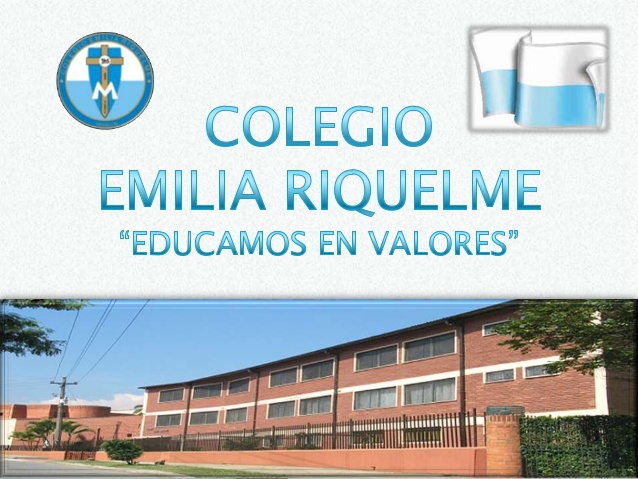 Fecha: jueves 29 de octubreNombre: Grado: 7MOÁrea: Urbanidad